 LORNA 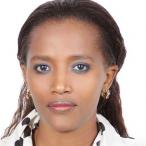 Professional SummaryInnovative sales and customer service executivewith10 years’ experience. Possess excellent verbal and writtencommunication, computer and CRM skills.Career ObjectiveTo support development and productivity of an organization that provides challenges, encourages advancement and rewards achievements with prospect to utilize my substantial experience, skills and proven abilities.Competencies and SkillsProfessional ExperienceSales & Merchandising Executive - Jan. 2015 – Dec2019Under the guidance of the management maintain excellent relationship with various team to organize and avail best sales Service to maximize customer’s satisfaction, loyalty and Smooth service delivery. Cold call prospective accounts and follow up on warm leads and performed full sales cycle that increasedsales and customer.Managed customer expectations by running along with suggestive thematic ideas, Update on new collections and promotions through integrated email marketing, phone call and eventsto promote sales.Maintained the highest acceptable visual merchandise standard by constantly creating a visual story to attract customers and promote multiple purchase of products leading to higher sales.Strive to meet, achieve and exceeded targets on various deliverables, on sales and customer service standard by Understanding productsand studying characteristics, capabilities, and features while comparing competitive market.Spearheaded a team and Implementednew strategies, successfullyimproved and established a strong customers awareness, connection and brandrecognition. Executed purchase decision which allowed innovate products andcustomers demand and interest to growover 30%within a very short time. Maintaining an active business growth.Handle customer complaints and warranty claims through Harley Davidson warranty portal toolManage, maintain and update seasonal strategies, inventorymovement,inquiry and order lists. Ensure products pricing, quantity is displayed up to the brand standard.In conjunction with marketing Executive planned and attended added value campaigns, events to represent the company by networking to create product and brand awareness.Sales and Customer Relations Executive	Airtel – Kenya 	Jan 2011 – Jun 2014Develop, build and manage a client base by overseeing the sales process from negotiation, purchasing to fulfillment and follow up.Prospect new customers via mails, sales calls and events for new business.Follow up on leads sales generated through Airtel-Kenya stores and events. Coordinating with relevant departments to develop and execute corporate sales initiatives.Ensure customers’ expectations are fulfilled by Investigating and troubleshooting service issues in a professional manner.Participate in trade events and shows to help promote Airtel programs.Sales Associates/ Cashier            Landmark Lifestyle – U.A.E                  Aug 2008 –Aug 2010Ensure that each customer receives outstanding service by providing a customer friendly environment, including greeting and acknowledgment, maintaining outstanding customer service standard, solid product knowledge and all other components of customer service.Provide professional till point service to close the sales.Offer Overall enjoyable shopping experience to CustomersAssist in floor moves, merchandising and display maintenance.Participate in receiving and monitoring floor stock; ensure re-wraps are done promptly.Adhere to all company policies, procedures and practices, including pricing, and loss prevention.Education BackgroundDiploma in Salon Management, Health& Beauty Therapy 		Jun2011 – Jul2012Bold & Beauty College				Certificate in Germany Language						May 2007 – Aug 2008Goethe Institute Germany EmbassyProfessional Diploma in Marketing					Jun 2006 – Dec 2006Bank Of commerce Development and Industry									Certificate in Computer Applications 					Sept 2003 – Mar 2004Stadiv Computer TechnologyCertificate of Secondary Education					Jan 2000– Oct 2003Chanagande Secondary SchoolPublic relationsResult focusConflict ResolutionMarketing strategyAnalytical thinkingTeamwork and team building 